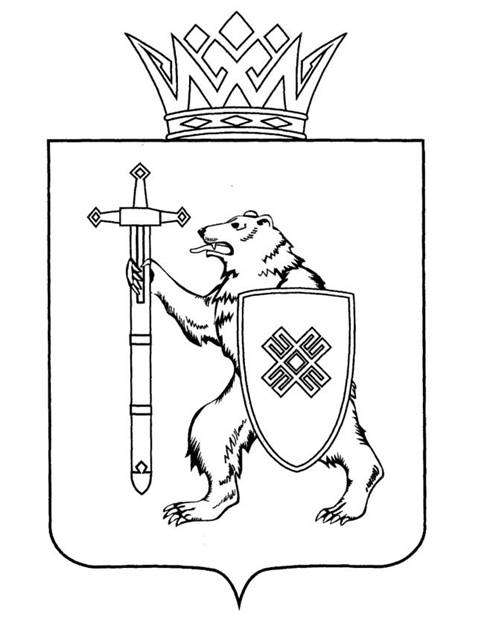 Тел. (8362) 64-14-17, 64-13-99, факс (8362) 64-14-11, E-mail: info@gsmari.ruПРОТОКОЛ № 105ЗАСЕДАНИЯ КОМИТЕТАПОВЕСТКА ДНЯ:1. О проекте постановления Государственного Собрания Республики Марий Эл «О назначении мирового судьи судебного участка № 3 Йошкар-Олинского судебного района Республики Марий Эл».Комитет решил:1. Поддержать кандидатуру Иванова Ильи Олеговича для назначения на трехлетний срок полномочий мировым судьей судебного участка № 3 Йошкар-Олинского судебного района Республики Марий Эл.2. Проект постановления Государственного Собрания Республики Марий Эл «О назначении мирового судьи судебного участка № 3 
Йошкар-Олинского судебного района Республики Марий Эл» поддержать и внести на рассмотрение Государственного Собрания Республики Марий Эл.2. О проекте постановления Государственного Собрания Республики Марий Эл «О назначении мирового судьи судебного участка № 9 Йошкар-Олинского судебного района Республики Марий Эл».Комитет решил:1. Поддержать кандидатуру Васильева Вадима Геннадьевича для назначения на трехлетний срок полномочий мировым судьей судебного участка № 9 Йошкар-Олинского судебного района Республики Марий Эл.2. Проект постановления Государственного Собрания Республики Марий Эл «О назначении мирового судьи судебного участка № 9 
Йошкар-Олинского судебного района Республики Марий Эл» поддержать 
и внести на рассмотрение Государственного Собрания Республики 
Марий Эл.3. О проекте постановления Государственного Собрания Республики Марий Эл «О назначении мирового судьи судебного участка № 11 Йошкар-Олинского судебного района Республики Марий Эл».Комитет решил:1. Поддержать кандидатуру Светлаковой Екатерины Витальевны для назначения на трехлетний срок полномочий мировым судьей судебного участка № 11 Йошкар-Олинского судебного района Республики Марий Эл.2. Проект постановления Государственного Собрания Республики Марий Эл «О назначении мирового судьи судебного участка № 11 
Йошкар-Олинского судебного района Республики Марий Эл» поддержать 
и внести на рассмотрение Государственного Собрания Республики 
Марий Эл.4. О проекте постановления Государственного Собрания Республики Марий Эл «О назначении мирового судьи судебного участка № 16 Волжского судебного района Республики Марий Эл».Комитет решил:1. Поддержать кандидатуру Камалиева Артура Рустамовича для назначения мировым судьей судебного участка № 16 Волжского судебного района Республики Марий Эл».2. Проект постановления Государственного Собрания Республики Марий Эл «О назначении мирового судьи судебного участка № 16 Волжского судебного района Республики Марий Эл» поддержать и внести 
на рассмотрение Государственного Собрания Республики Марий Эл.5. О проекте закона Республики Марий Эл «О поправке 70 
к Конституции Республики Марий Эл».Комитет решил:Проект закона Республики Марий Эл Республики Марий Эл 
«О поправке 70 к Конституции Республики Марий Эл» поддержать и внести на рассмотрение Государственного Собрания Республики Марий Эл.6. О проекте закона Республики Марий Эл «Об исполнении республиканского бюджета Республики Марий Эл за 2022 год».Комитет решил:Проект закона Республики Марий Эл «Об исполнении республиканского бюджета Республики Марий Эл за 2022 год» поддержать 
и внести на рассмотрение Государственного Собрания Республики 
Марий Эл.7. О результатах проведения публичных слушаний по отчету 
об исполнении республиканского бюджета Республики Марий Эл 
за 2022 год.Комитет решил:Информацию о результатах проведения публичных слушаний 
по отчету об исполнении республиканского бюджета Республики Марий Эл 
за 2022 год направить в Президиум Государственного Собрания Республики Марий Эл.8. О проекте постановления Государственного Собрания Республики Марий Эл «Об аудиторе Государственной счетной палаты Республики Марий Эл».Комитет решил:1. Кандидатуру Краснова Сергея Михайловича для назначения 
на должность аудитора Государственной счетной палаты Республики 
Марий Эл на пятилетний срок полномочий поддержать.2. Проект постановления Государственного Собрания Республики Марий Эл «Об аудиторе Государственной счетной палаты Республики Марий Эл» поддержать и внести на рассмотрение Государственного Собрания Республики Марий Эл.9. О проекте постановления Государственного Собрания Республики Марий Эл «Об отчете Центральной избирательной комиссии Республики Марий Эл о расходовании средств республиканского бюджета Республики Марий Эл, выделенных на подготовку и проведение дополнительных выборов депутата Государственного Собрания Республики Марий Эл седьмого созыва 
по Луговому одномандатному избирательному округу № 33».Комитет решил:Проект постановления Государственного Собрания Республики 
Марий Эл «Об отчете Центральной избирательной комиссии Республики Марий Эл о расходовании средств республиканского бюджета Республики Марий Эл, выделенных на подготовку и проведение дополнительных выборов депутата Государственного Собрания Республики Марий Эл седьмого созыва по Луговому одномандатному избирательному 
округу № 33» подержать и внести на рассмотрение Государственного Собрания Республики Марий Эл.10. О проекте закона Республики Марий Эл «О внесении изменений в некоторые законодательные акты Республики Марий Эл 
о выборах».Комитет решил:Проект закона Республики Марий Эл «О внесении изменений 
в некоторые законодательные акты Республики Марий Эл о выборах» подержать и внести на рассмотрение Государственного Собрания Республики Марий Эл.11. О проекте закона Республики Марий Эл «Об исполнении бюджета территориального фонда обязательного медицинского страхования Республики Марий Эл за 2022 год».Комитет решил:Проект закона Республики Марий Эл «Об исполнении бюджета территориального фонда обязательного медицинского страхования Республики Марий Эл за 2022 год» подержать и внести на рассмотрение Государственного Собрания Республики Марий Эл.12. О проекте закона Республики Марий Эл «О внесении изменений в некоторые законодательные акты Республики Марий Эл».Комитет решил:Проект закона Республики Марий Эл «О внесении изменений 
в некоторые законодательные акты Республики Марий Эл» подержать 
и внести на рассмотрение Государственного Собрания Республики 
Марий Эл.13. Об обращении председателя региональной общественной организации «Ассоциация приемных семей «МариЯ» Республики 
Марий Эл» Л.В.Золотаревой.Комитет решил:Вернуться к рассмотрению вопроса увеличения социальных выплат детям-сиротам и детям, оставшимся без попечения родителей, лицам 
из числа детей-сирот и детей, оставшихся без попечения родителей, обучающимся в профессиональных образовательных организациях Республики Марий Эл, при рассмотрении проекта бюджета на 2024 год 
и на плановый период 2025 и 2026 годов в Государственном Собрании Республики Марий Эл.14. О проекте закона Республики Марий Эл «О внесении изменений в Закон Республики Марий Эл «О культуре».Комитет решил:Проект закона Республики Марий Эл «О внесении изменений в Закон Республики Марий Эл «О культуре» подержать и внести на рассмотрение Государственного Собрания Республики Марий Эл.15. О проекте закона Республики Марий Эл «О внесении изменения в статью 2 Закона Республики Марий Эл «Об установлении дополнительных ограничений розничной продажи алкогольной продукции на территории Республики Марий Эл».Комитет решил:Проект закона Республики Марий Эл «О внесении изменения в статью 2 Закона Республики Марий Эл «Об установлении дополнительных ограничений розничной продажи алкогольной продукции на территории Республики Марий Эл» подержать и внести на рассмотрение Государственного Собрания Республики Марий Эл.16. О проекте закона Республики Марий Эл «О внесении изменений в статью 4 Закона Республики Марий Эл «О регулировании отдельных отношений в области охоты и сохранения охотничьих ресурсов на территории Республики Марий Эл».Комитет решил:Проект закона Республики Марий Эл «О внесении изменений 
в статью 4 Закона Республики Марий Эл «О регулировании отдельных отношений в области охоты и сохранения охотничьих ресурсов 
на территории Республики Марий Эл» подержать и внести на рассмотрение Государственного Собрания Республики Марий Эл.17. О проекте закона Республики Марий Эл «О внесении изменения в статью 1 Закона Республики Марий Эл «О регулировании отдельных отношений по организации проведения капитального ремонта общего имущества в многоквартирных домах на территории Республики Марий Эл».Комитет решил:Проект закона Республики Марий Эл «О внесении изменения 
в статью 1 Закона Республики Марий Эл «О регулировании отдельных отношений по организации проведения капитального ремонта общего имущества в многоквартирных домах на территории Республики Марий Эл» подержать и внести на рассмотрение Государственного Собрания Республики Марий Эл.18. О проекте закона Республики Марий Эл «О внесении изменений в статью 4 Закона Республики Марий Эл «О регулировании отдельных отношений в сфере организации регулярных перевозок пассажиров и багажа автомобильным транспортом и городским наземным электрическим транспортом на территории Республики Марий Эл». Комитет решил:Проект закона Республики Марий Эл «О внесении изменений 
в статью 4 Закона Республики Марий Эл «О регулировании отдельных отношений в сфере организации регулярных перевозок пассажиров 
и багажа автомобильным транспортом и городским наземным электрическим транспортом на территории Республики Марий Эл» подержать и внести 
на рассмотрение Государственного Собрания Республики Марий Эл.19. О проекте закона Республики Марий Эл «О внесении изменений в Закон Республики Марий Эл «О регулировании отдельных отношений в сфере организации регулярных перевозок пассажиров 
и багажа автомобильным транспортом и городским наземным электрическим транспортом на территории Республики Марий Эл».Комитет решил:Проект закона Республики Марий Эл «О внесении изменений в Закон Республики Марий Эл «О регулировании отдельных отношений в сфере организации регулярных перевозок пассажиров и багажа автомобильным транспортом и городским наземным электрическим транспортом 
на территории Республики Марий Эл» подержать и внести на рассмотрение Государственного Собрания Республики Марий Эл.20. О проекте закона Республики Марий Эл «О внесении изменений в Закон Республики Марий Эл «Об административных правонарушениях в Республике Марий Эл».Комитет решил:Проект закона Республики Марий Эл «О внесении изменений 
в Закон Республики Марий Эл «Об административных правонарушениях 
в Республике Марий Эл» подержать и внести на рассмотрение Государственного Собрания Республики Марий Эл.21. О проекте закона Республики Марий Эл «О внесении изменения в статью 3 Закона Республики Марий Эл «О физической культуре и спорте в Республике Марий Эл».Комитет решил:Проект закона Республики Марий Эл «О внесении изменения 
в статью 3 Закона Республики Марий Эл «О физической культуре и спорте 
в Республике Марий Эл» подержать и внести на рассмотрение Государственного Собрания Республики Марий Эл.22. Об отчете Главы Республики Марий Эл о результатах деятельности Правительства Республики Марий Эл.23. О проекте постановления Государственного Собрания Республики Марий Эл «Об объединении отдельных населенных пунктов на территории Куженерского района Республики Марий Эл».Комитет решил:Проект постановления Государственного Собрания Республики 
Марий Эл «Об объединении отдельных населенных пунктов на территории Куженерского района Республики Марий Эл» подержать и внести 
на рассмотрение Государственного Собрания Республики Марий Эл.24. О проекте постановления Государственного Собрания Республики Марий Эл «Об объединении отдельных населенных пунктов на территории Моркинского района Республики Марий Эл».Комитет решил:Проект постановления Государственного Собрания Республики 
Марий Эл «Об объединении отдельных населенных пунктов на территории Моркинского района Республики Марий Эл» подержать и внести 
на рассмотрение Государственного Собрания Республики Марий Эл.25. О проекте постановления Государственного Собрания Республики Марий Эл «О порядке размещения текстов постановлений Государственного Собрания Республики Марий Эл на официальном сайте «Официальное опубликование нормативных правовых актов Республики Марий Эл».Комитет решил:Проект постановления Государственного Собрания Республики 
Марий Эл «О порядке размещения текстов постановлений Государственного Собрания Республики Марий Эл на официальном сайте «Официальное опубликование нормативных правовых актов Республики 
Марий Эл» подержать и внести на рассмотрение Государственного Собрания Республики Марий Эл.26. О проекте постановления Государственного Собрания Республики Марий Эл «О внесении изменения в Перечень информации о деятельности Государственного Собрания Республики Марий Эл, размещаемой на официальном сайте Государственного Собрания Республики Марий Эл».Комитет решил:Проект постановления Государственного Собрания Республики 
Марий Эл «О внесении изменения в Перечень информации о деятельности Государственного Собрания Республики Марий Эл, размещаемой на официальном сайте Государственного Собрания Республики Марий Эл» подержать и внести на рассмотрение Государственного Собрания Республики Марий Эл.27. О проекте постановления Государственного Собрания Республики Марий Эл «О внесении изменений в Постановление Государственного Собрания Республики Марий Эл «О комитетах Государственного Собрания Республики Марий Эл седьмого созыва».Комитет решил:Проект постановления Государственного Собрания Республики 
Марий Эл «О внесении изменений в Постановление Государственного Собрания Республики Марий Эл «О комитетах Государственного Собрания Республики Марий Эл седьмого созыва» подержать и внести 
на рассмотрение Государственного Собрания Республики Марий Эл.28. О проекте постановления Государственного Собрания Республики Марий Эл «О назначении члена Квалификационной коллегии судей Республики Марий Эл - представителя общественности».Комитет решил:Проект постановления Государственного Собрания Республики 
Марий Эл «О назначении члена Квалификационной коллегии судей Республики Марий Эл - представителя общественности» подержать и внести 
на рассмотрение Государственного Собрания Республики Марий Эл.29. О предложениях к повестке дня тридцать седьмой сессии Государственного Собрания Республики Марий Эл седьмого созыва.Комитет решил:Согласиться с предложенной повесткой дня тридцать седьмой сессии Государственного Собрания Республики Марий Эл.30. О секретариате тридцать седьмой сессии Государственного Собрания Республики Марий Эл седьмого созыва.Комитет решил:1. Согласиться с предложенными кандидатурами в состав секретариата тридцать седьмой сессии Государственного Собрания Республики Марий Эл.2. Проект постановления Государственного Собрания Республики Марий Эл «О секретариате тридцать седьмой сессии Государственного Собрания Республики Марий Эл седьмого созыва» поддержать и внести 
на рассмотрение Государственного Собрания Республики Марий Эл.31. О порядке работы тридцать седьмой сессии Государственного Собрания Республики Марий Эл седьмого созыва.Комитет решил:Проект постановления Государственного Собрания Республики 
Марий Эл «О порядке работы тридцать седьмой сессии Государственного Собрания Республики Марий Эл седьмого созыва» поддержать и внести 
на рассмотрение Государственного Собрания Республики Марий Эл.32. Разное.Замечаний и предложений по работе Комитета со стороны членов Комитета не поступило.МАРИЙ ЭЛ РЕСПУБЛИКЫН КУГЫЖАНЫШ ПОГЫНЖОГОСУДАРСТВЕННОЕ СОБРАНИЕ РЕСПУБЛИКИ МАРИЙ ЭЛБЮДЖЕТ КОМИТЕТКОМИТЕТ ПО БЮДЖЕТУЛенин проспект, 29-ше,Йошкар-Ола, 424001Ленинский проспект, 29,г. Йошкар-Ола, 42400121 июня 2023 года10:00Зал заседаний Государственного Собрания Республики Марий Эл